RREO – ANEXO  12 (LC 141/2012, art. 35)RREO – ANEXO  12 (LC 141/2012, art. 35)RREO – ANEXO  12 (LC 141/2012, art. 35)R$ 1,00RECEITA DE IMPOSTOS (I)RECEITA DE IMPOSTOS (I)RECEITA DE IMPOSTOS (I)RECEITA DE IMPOSTOS (I)RECEITA DE IMPOSTOS (I)762.915,55762.915,55762.915,55762.915,55762.915,55762.915,55211.054,74211.054,74211.054,74211.054,7427,6627,6627,66   Receita Resultante do Imposto Predial e Territorial Urbano - IPTU   Receita Resultante do Imposto Predial e Territorial Urbano - IPTU   Receita Resultante do Imposto Predial e Territorial Urbano - IPTU   Receita Resultante do Imposto Predial e Territorial Urbano - IPTU   Receita Resultante do Imposto Predial e Territorial Urbano - IPTU61.745,7061.745,7061.745,7061.745,7061.745,7061.745,70257,10257,10257,10257,100,420,420,42      IPTU      IPTU      IPTU      IPTU      IPTU59.764,3959.764,3959.764,3959.764,3959.764,3959.764,390,000,000,000,000,000,000,00      Multas, Juros de Mora, Divida Ativa e Outros Encargos do IPTU      Multas, Juros de Mora, Divida Ativa e Outros Encargos do IPTU      Multas, Juros de Mora, Divida Ativa e Outros Encargos do IPTU      Multas, Juros de Mora, Divida Ativa e Outros Encargos do IPTU      Multas, Juros de Mora, Divida Ativa e Outros Encargos do IPTU1.981,311.981,311.981,311.981,311.981,311.981,31257,10257,10257,10257,1012,9812,9812,98   Receita Resultante do Imposto sobre Transmissão Inter Vivos - ITBI   Receita Resultante do Imposto sobre Transmissão Inter Vivos - ITBI   Receita Resultante do Imposto sobre Transmissão Inter Vivos - ITBI   Receita Resultante do Imposto sobre Transmissão Inter Vivos - ITBI   Receita Resultante do Imposto sobre Transmissão Inter Vivos - ITBI59.489,7259.489,7259.489,7259.489,7259.489,7259.489,726.979,196.979,196.979,196.979,1911,7311,7311,73      ITBI      ITBI      ITBI      ITBI      ITBI59.487,3959.487,3959.487,3959.487,3959.487,3959.487,396.979,196.979,196.979,196.979,1911,7311,7311,73      Multas, Juros de Mora, Divida Ativa e Outros Encargos do ITBI      Multas, Juros de Mora, Divida Ativa e Outros Encargos do ITBI      Multas, Juros de Mora, Divida Ativa e Outros Encargos do ITBI      Multas, Juros de Mora, Divida Ativa e Outros Encargos do ITBI      Multas, Juros de Mora, Divida Ativa e Outros Encargos do ITBI2,332,332,332,332,332,330,000,000,000,000,000,000,00   Receita Resultante do Imposto sobre Serviços de Qualquer Natureza - ISS   Receita Resultante do Imposto sobre Serviços de Qualquer Natureza - ISS   Receita Resultante do Imposto sobre Serviços de Qualquer Natureza - ISS   Receita Resultante do Imposto sobre Serviços de Qualquer Natureza - ISS   Receita Resultante do Imposto sobre Serviços de Qualquer Natureza - ISS197.637,11197.637,11197.637,11197.637,11197.637,11197.637,1146.588,4546.588,4546.588,4546.588,4523,5723,5723,57      ISS      ISS      ISS      ISS      ISS197.360,68197.360,68197.360,68197.360,68197.360,68197.360,6846.585,2446.585,2446.585,2446.585,2423,6023,6023,60      Multas, Juros de Mora, Divida Ativa e Outros Encargos do ISS      Multas, Juros de Mora, Divida Ativa e Outros Encargos do ISS      Multas, Juros de Mora, Divida Ativa e Outros Encargos do ISS      Multas, Juros de Mora, Divida Ativa e Outros Encargos do ISS      Multas, Juros de Mora, Divida Ativa e Outros Encargos do ISS276,43276,43276,43276,43276,43276,433,213,213,213,211,161,161,16   Receita Resultante do Imposto sobre a Renda e Proventos de Qualquer Natureza Retido na Fonte - RRF   Receita Resultante do Imposto sobre a Renda e Proventos de Qualquer Natureza Retido na Fonte - RRF   Receita Resultante do Imposto sobre a Renda e Proventos de Qualquer Natureza Retido na Fonte - RRF   Receita Resultante do Imposto sobre a Renda e Proventos de Qualquer Natureza Retido na Fonte - RRF   Receita Resultante do Imposto sobre a Renda e Proventos de Qualquer Natureza Retido na Fonte - RRF444.043,02444.043,02444.043,02444.043,02444.043,02444.043,02157.230,00157.230,00157.230,00157.230,0035,4135,4135,41RECEITA DE TRANSFERÊNCIAS CONSTITUCIONAIS E LEGAIS (II)RECEITA DE TRANSFERÊNCIAS CONSTITUCIONAIS E LEGAIS (II)RECEITA DE TRANSFERÊNCIAS CONSTITUCIONAIS E LEGAIS (II)RECEITA DE TRANSFERÊNCIAS CONSTITUCIONAIS E LEGAIS (II)RECEITA DE TRANSFERÊNCIAS CONSTITUCIONAIS E LEGAIS (II)16.488.305,9516.488.305,9516.488.305,9516.488.305,9516.488.305,9516.488.305,955.407.678,535.407.678,535.407.678,535.407.678,5332,8032,8032,80    Cota-Parte FPM    Cota-Parte FPM    Cota-Parte FPM    Cota-Parte FPM    Cota-Parte FPM10.273.728,6010.273.728,6010.273.728,6010.273.728,6010.273.728,6010.273.728,603.477.806,393.477.806,393.477.806,393.477.806,3933,8533,8533,85    Cota-Parte ITR    Cota-Parte ITR    Cota-Parte ITR    Cota-Parte ITR    Cota-Parte ITR20.376,7620.376,7620.376,7620.376,7620.376,7620.376,762.174,612.174,612.174,612.174,6110,6710,6710,67    Cota-Parte IPVA    Cota-Parte IPVA    Cota-Parte IPVA    Cota-Parte IPVA    Cota-Parte IPVA450.587,97450.587,97450.587,97450.587,97450.587,97450.587,97438.632,58438.632,58438.632,58438.632,5897,3597,3597,35    Cota-Parte ICMS    Cota-Parte ICMS    Cota-Parte ICMS    Cota-Parte ICMS    Cota-Parte ICMS5.743.526,005.743.526,005.743.526,005.743.526,005.743.526,005.743.526,001.467.507,521.467.507,521.467.507,521.467.507,5225,5525,5525,55    Cota - Parte IPI - Exportação    Cota - Parte IPI - Exportação    Cota - Parte IPI - Exportação    Cota - Parte IPI - Exportação    Cota - Parte IPI - Exportação85,5885,5885,5885,5885,5885,5821.557,4321.557,4321.557,4321.557,4325.189,8025.189,8025.189,80    Compensações Financeiras Provenientes de Impostos e Transferências Constitucionais    Compensações Financeiras Provenientes de Impostos e Transferências Constitucionais    Compensações Financeiras Provenientes de Impostos e Transferências Constitucionais    Compensações Financeiras Provenientes de Impostos e Transferências Constitucionais    Compensações Financeiras Provenientes de Impostos e Transferências Constitucionais1,041,041,041,041,041,040,000,000,000,000,000,000,00        ICMS - Desoneração - L.C. nº87/1996        ICMS - Desoneração - L.C. nº87/1996        ICMS - Desoneração - L.C. nº87/1996        ICMS - Desoneração - L.C. nº87/1996        ICMS - Desoneração - L.C. nº87/19961,041,041,041,041,041,040,000,000,000,000,000,000,00TOTAL DAS RECEITAS RESULTANTES DE IMPOSTOS E TRANSFERÊNCIAS CONSTITUCIONAIS E LEGAIS - (III) = (I) + (II)TOTAL DAS RECEITAS RESULTANTES DE IMPOSTOS E TRANSFERÊNCIAS CONSTITUCIONAIS E LEGAIS - (III) = (I) + (II)TOTAL DAS RECEITAS RESULTANTES DE IMPOSTOS E TRANSFERÊNCIAS CONSTITUCIONAIS E LEGAIS - (III) = (I) + (II)TOTAL DAS RECEITAS RESULTANTES DE IMPOSTOS E TRANSFERÊNCIAS CONSTITUCIONAIS E LEGAIS - (III) = (I) + (II)TOTAL DAS RECEITAS RESULTANTES DE IMPOSTOS E TRANSFERÊNCIAS CONSTITUCIONAIS E LEGAIS - (III) = (I) + (II)17.251.221,5017.251.221,5017.251.221,5017.251.221,5017.251.221,5017.251.221,505.618.733,275.618.733,275.618.733,275.618.733,2732,5732,5732,57TOTAL DAS RECEITAS RESULTANTES DE IMPOSTOS E TRANSFERÊNCIAS CONSTITUCIONAIS E LEGAIS - (III) = (I) + (II)TOTAL DAS RECEITAS RESULTANTES DE IMPOSTOS E TRANSFERÊNCIAS CONSTITUCIONAIS E LEGAIS - (III) = (I) + (II)TOTAL DAS RECEITAS RESULTANTES DE IMPOSTOS E TRANSFERÊNCIAS CONSTITUCIONAIS E LEGAIS - (III) = (I) + (II)TOTAL DAS RECEITAS RESULTANTES DE IMPOSTOS E TRANSFERÊNCIAS CONSTITUCIONAIS E LEGAIS - (III) = (I) + (II)TOTAL DAS RECEITAS RESULTANTES DE IMPOSTOS E TRANSFERÊNCIAS CONSTITUCIONAIS E LEGAIS - (III) = (I) + (II)17.251.221,5017.251.221,5017.251.221,5017.251.221,5017.251.221,5017.251.221,505.618.733,275.618.733,275.618.733,275.618.733,2732,5732,5732,57Total das Despesas com ASPS (XII) = (XI)Total das Despesas com ASPS (XII) = (XI)Total das Despesas com ASPS (XII) = (XI)Total das Despesas com ASPS (XII) = (XI)Total das Despesas com ASPS (XII) = (XI)1.481.759,981.481.759,981.481.759,981.481.759,981.335.930,941.335.930,941.335.930,941.335.930,941.035.633,631.035.633,631.035.633,631.035.633,631.035.633,63Despesa Mínima a ser Aplicada em ASPS (XVII) = (III)x15%(LC 141/2012)Despesa Mínima a ser Aplicada em ASPS (XVII) = (III)x15%(LC 141/2012)Despesa Mínima a ser Aplicada em ASPS (XVII) = (III)x15%(LC 141/2012)Despesa Mínima a ser Aplicada em ASPS (XVII) = (III)x15%(LC 141/2012)Despesa Mínima a ser Aplicada em ASPS (XVII) = (III)x15%(LC 141/2012)842.809,99842.809,99842.809,99842.809,99842.809,99842.809,99842.809,99842.809,99842.809,99842.809,99842.809,99842.809,99842.809,99Diferença entre o Valor Aplicado e a Despesa Mínima a ser Aplicada (XVIII)=(XVI(h ou i)-XVII)Diferença entre o Valor Aplicado e a Despesa Mínima a ser Aplicada (XVIII)=(XVI(h ou i)-XVII)Diferença entre o Valor Aplicado e a Despesa Mínima a ser Aplicada (XVIII)=(XVI(h ou i)-XVII)Diferença entre o Valor Aplicado e a Despesa Mínima a ser Aplicada (XVIII)=(XVI(h ou i)-XVII)Diferença entre o Valor Aplicado e a Despesa Mínima a ser Aplicada (XVIII)=(XVI(h ou i)-XVII)638.949,99638.949,99638.949,99638.949,99493.120,95493.120,95493.120,95493.120,95192.823,64192.823,64192.823,64192.823,64192.823,64ATENÇÃO BÁSICA (XL) = (IV+XXXII)ATENÇÃO BÁSICA (XL) = (IV+XXXII)4.345.278,344.345.278,344.721.173,781.538.758,0132,5932,591.318.959,321.318.959,3227,9427,941.063.393,481.063.393,4822,5222,520,000,00RREO – ANEXO  12 (LC 141/2012, art. 35)RREO – ANEXO  12 (LC 141/2012, art. 35)RREO – ANEXO  12 (LC 141/2012, art. 35)RREO – ANEXO  12 (LC 141/2012, art. 35)R$ 1,00ASSISTÊNCIA HOSPITALAR E AMBULATORIAL (XLI)=(V+XXXIII)ASSISTÊNCIA HOSPITALAR E AMBULATORIAL (XLI)=(V+XXXIII)ASSISTÊNCIA HOSPITALAR E AMBULATORIAL (XLI)=(V+XXXIII)596.153,68596.153,68677.362,77206.012,13206.012,13206.012,1330,41166.959,7224,6524,6594.413,8713,940,000,00SUPORTE PROFILÁTICO E TERAPÊUTICO (XLII)=(VI+XXXIV)SUPORTE PROFILÁTICO E TERAPÊUTICO (XLII)=(VI+XXXIV)SUPORTE PROFILÁTICO E TERAPÊUTICO (XLII)=(VI+XXXIV)300.783,43300.783,43336.745,0656.278,6356.278,6356.278,6316,7140.932,1812,1612,1638.625,4911,470,000,00VIGILÂNCIA SANITÁRIA (XLIII)=(VII+XXXV)VIGILÂNCIA SANITÁRIA (XLIII)=(VII+XXXV)VIGILÂNCIA SANITÁRIA (XLIII)=(VII+XXXV)39.065,6639.065,6643.216,1414.686,8414.686,8414.686,8433,9814.566,8433,7133,7110.248,0623,710,000,00VIGILÂNCIA EPIDEMIOLÓGICA (XLIV)=(VIII+XXXVI)VIGILÂNCIA EPIDEMIOLÓGICA (XLIV)=(VIII+XXXVI)VIGILÂNCIA EPIDEMIOLÓGICA (XLIV)=(VIII+XXXVI)3,553,553,550,000,000,000,000,000,000,000,000,000,000,00ALIMENTAÇÃO E NUTRIÇÃO (XLV)=(IX+XXXVII)ALIMENTAÇÃO E NUTRIÇÃO (XLV)=(IX+XXXVII)ALIMENTAÇÃO E NUTRIÇÃO (XLV)=(IX+XXXVII)83.984,9683.984,9683.984,9617.071,1217.071,1217.071,1220,3317.071,1220,3320,3312.803,3415,240,000,00OUTRAS SUBFUNÇÕES (XLVI)=(X+XXXVIII)OUTRAS SUBFUNÇÕES (XLVI)=(X+XXXVIII)OUTRAS SUBFUNÇÕES (XLVI)=(X+XXXVIII)431.936,71431.936,71490.650,55178.198,98178.198,98178.198,9836,32117.101,1223,8723,8792.371,3218,830,000,00(-) Despesas executadas com recursos provenientes das transferências de recursos (-) Despesas executadas com recursos provenientes das transferências de recursos (-) Despesas executadas com recursos provenientes das transferências de recursos 671.861,19671.861,191.026.457,44257.239,18257.239,18257.239,1825,06171.939,0316,7516,75119.465,5811,640,000,00FONTE: SISTEMA CONTÁBIL, UNIDADE RESPONSÁVEL Município de Chuvisca, DATA DA EMISSÃO 24/05/2021 E HORA DA EMISSÃO 10:36:04FONTE: SISTEMA CONTÁBIL, UNIDADE RESPONSÁVEL Município de Chuvisca, DATA DA EMISSÃO 24/05/2021 E HORA DA EMISSÃO 10:36:04FONTE: SISTEMA CONTÁBIL, UNIDADE RESPONSÁVEL Município de Chuvisca, DATA DA EMISSÃO 24/05/2021 E HORA DA EMISSÃO 10:36:04FONTE: SISTEMA CONTÁBIL, UNIDADE RESPONSÁVEL Município de Chuvisca, DATA DA EMISSÃO 24/05/2021 E HORA DA EMISSÃO 10:36:04FONTE: SISTEMA CONTÁBIL, UNIDADE RESPONSÁVEL Município de Chuvisca, DATA DA EMISSÃO 24/05/2021 E HORA DA EMISSÃO 10:36:04FONTE: SISTEMA CONTÁBIL, UNIDADE RESPONSÁVEL Município de Chuvisca, DATA DA EMISSÃO 24/05/2021 E HORA DA EMISSÃO 10:36:04FONTE: SISTEMA CONTÁBIL, UNIDADE RESPONSÁVEL Município de Chuvisca, DATA DA EMISSÃO 24/05/2021 E HORA DA EMISSÃO 10:36:04FONTE: SISTEMA CONTÁBIL, UNIDADE RESPONSÁVEL Município de Chuvisca, DATA DA EMISSÃO 24/05/2021 E HORA DA EMISSÃO 10:36:04FONTE: SISTEMA CONTÁBIL, UNIDADE RESPONSÁVEL Município de Chuvisca, DATA DA EMISSÃO 24/05/2021 E HORA DA EMISSÃO 10:36:04FONTE: SISTEMA CONTÁBIL, UNIDADE RESPONSÁVEL Município de Chuvisca, DATA DA EMISSÃO 24/05/2021 E HORA DA EMISSÃO 10:36:04FONTE: SISTEMA CONTÁBIL, UNIDADE RESPONSÁVEL Município de Chuvisca, DATA DA EMISSÃO 24/05/2021 E HORA DA EMISSÃO 10:36:04FONTE: SISTEMA CONTÁBIL, UNIDADE RESPONSÁVEL Município de Chuvisca, DATA DA EMISSÃO 24/05/2021 E HORA DA EMISSÃO 10:36:04FONTE: SISTEMA CONTÁBIL, UNIDADE RESPONSÁVEL Município de Chuvisca, DATA DA EMISSÃO 24/05/2021 E HORA DA EMISSÃO 10:36:04FONTE: SISTEMA CONTÁBIL, UNIDADE RESPONSÁVEL Município de Chuvisca, DATA DA EMISSÃO 24/05/2021 E HORA DA EMISSÃO 10:36:04FONTE: SISTEMA CONTÁBIL, UNIDADE RESPONSÁVEL Município de Chuvisca, DATA DA EMISSÃO 24/05/2021 E HORA DA EMISSÃO 10:36:04FONTE: SISTEMA CONTÁBIL, UNIDADE RESPONSÁVEL Município de Chuvisca, DATA DA EMISSÃO 24/05/2021 E HORA DA EMISSÃO 10:36:04FONTE: SISTEMA CONTÁBIL, UNIDADE RESPONSÁVEL Município de Chuvisca, DATA DA EMISSÃO 24/05/2021 E HORA DA EMISSÃO 10:36:04PREFEITO
JOEL SANTOS SUBDA
CPF 004.763.250-05SECRETÁRIO MUNICIPAL DA FAZENDA
RUDI NEI DALMOLIN
CPF 039.577.996-00SECRETÁRIO MUNICIPAL DA FAZENDA
RUDI NEI DALMOLIN
CPF 039.577.996-00SECRETÁRIO MUNICIPAL DA FAZENDA
RUDI NEI DALMOLIN
CPF 039.577.996-00SECRETÁRIO MUNICIPAL DA FAZENDA
RUDI NEI DALMOLIN
CPF 039.577.996-00SECRETÁRIO MUNICIPAL DA FAZENDA
RUDI NEI DALMOLIN
CPF 039.577.996-00TÉCNICO EM CONTABILIDADE - CONTADOR
MAURO SÉRGIO ROCHA DA SILVA
058.342/RSTÉCNICO EM CONTABILIDADE - CONTADOR
MAURO SÉRGIO ROCHA DA SILVA
058.342/RSTÉCNICO EM CONTABILIDADE - CONTADOR
MAURO SÉRGIO ROCHA DA SILVA
058.342/RSTÉCNICO EM CONTABILIDADE - CONTADOR
MAURO SÉRGIO ROCHA DA SILVA
058.342/RSRESPONSÁVEL PELO CONTROLE INTERNO
VANESSA HOLZ WASKOW ABDALA
CPF 019.193.760-62RESPONSÁVEL PELO CONTROLE INTERNO
VANESSA HOLZ WASKOW ABDALA
CPF 019.193.760-62RESPONSÁVEL PELO CONTROLE INTERNO
VANESSA HOLZ WASKOW ABDALA
CPF 019.193.760-62RESPONSÁVEL PELO CONTROLE INTERNO
VANESSA HOLZ WASKOW ABDALA
CPF 019.193.760-62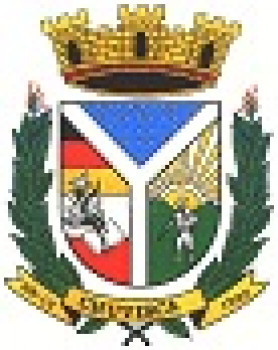 